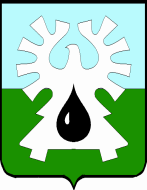 ГОРОДСКОЙ ОКРУГ УРАЙХАНТЫ-МАНСИЙСКОГО АВТОНОМНОГО ОКРУГА – ЮГРЫДУМА ГОРОДА УРАЙПРОТОКОЛзаседания Думы города Урай седьмого созыва26.10.2023                                                                                                          №2210.00 час.Председательствующий: Величко А.В.  – председатель Думы города Урай.Приняли участие На заседании присутствует 13 депутатов, имеется 7 доверенностей от отсутствующих депутатов (прилагаются).  Двадцать второе заседание Думы города Урай седьмого созыва является правомочным.На заседании присутствовали:В период с 21.09.2023 по 25.10.2023 Думой города Урай в заочной форме приняты два  решения Думы города Урай:1. №69 от 27.09.2023 «О согласии на частичную замену дотации  на выравнивание бюджетной обеспеченности муниципальных районов (городских округов) дополнительными нормативами отчислений от налога на доходы физических лиц  на очередной финансовый 2024 год и на плановый период 2025 и 2026 годов»;Результат голосования: «за» - 16, не приняли участие в голосовании - 4 (решение и лист опроса прилагаются).	2. №70 от 29.09.2023 «О награждении Благодарственным письмом Думы города Урай»;Результат голосования: «за» - 16, не приняли участие в голосовании - 4 (решение и лист опроса прилагаются).Председательствующий: О ведении видео-трансляции социальных сетях и  протокольных аудио- видеозаписей с заседания Думы.Председательствующий: Предложил депутатам Думы принять проект повестки двадцать второго заседания Думы города Урай за основу и поставил его на голосование.РЕШИЛИ: Принять проект повестки двадцать второго заседания Думы города Урай седьмого созыва за основу.Результат голосования: единогласно. Председательствующий: Задал вопрос депутатам о предложениях в повестку заседания.  Выступил:Насибуллин Л.Ф.: Выразил слова благодарности присутствующим, приглашенным, что пришли на заседание Думы города, а в частности генеральному директору ТПП «Урайнефтегаз» ООО «ЛУКОЙЛ- Западная Сибирь». Председательствующий: Поставил на голосование предложение об утверждении повестки двадцать второго заседания Думы города Урай седьмого созыва в целом.РЕШИЛИ: Утвердить повестку двадцать второго заседания Думы города Урай седьмого созыва в целом:Результат голосования: единогласно. Председательствующий: Уважаемые коллеги, мы с Вами активно отработали на заседаниях постоянных комиссий Думы, совещании депутатов, задали докладчикам интересующие нас вопросы и получили на них ответы. Все депутаты на заседаниях комиссий задали вопросы, выступили и  высказали свои предложения по рассматриваемым вопросам. Предлагаю, для максимально эффективной и оперативной работы депутатского корпуса принять следующие протокольные решения, действующие на двадцать первом заседании: 1. в случае, если по предложению профильной комиссии и депутатов вопрос не заслушивается на заседании Думы, то при его рассмотрении не задавать вопросы докладчику;2. в случае если по предложению профильной комиссии и депутатов вопрос  заслушивается на заседании Думы, то при его рассмотрении задавать депутату не более одного вопроса докладчику.Председательствующий поставил на голосование свое предложение.РЕШИЛИ: Принять следующие протокольные решения, действующие на двадцать первом заседании:  1. в случае, если вопрос не заслушивается на заседании Думы, то при его рассмотрении не задавать вопросы докладчику;2. в случае если вопрос  заслушивается на заседании Думы, то при его рассмотрении  задавать депутату не более одного вопроса докладчику.Результат голосования: «за» - 11 депутатов, «против» - 2 депутата. Председательствующий: Предлагаю следующий порядок работы:- докладчику по вопросу №16 повестки - до 1 часа;- докладчикам по остальным  вопросам повестки - до 10 минут;- провести 22-е заседание  Думы без перерыва.Результат голосования: единогласно.  Бабенко А.В., председатель комиссии по вопросам местного самоуправления озвучил решение комиссии.Бабенко А.В., председатель комиссии по вопросам местного самоуправления озвучил решение комиссии.Баев С.А., председатель комиссии по бюджету озвучил решение комиссии.Вопросы докладчику поступили от депутатов: Будункевича И.Д.: Согласно корректировки значительно увеличены средства субсидий на сумму 465,0 млн.рублей. На какие цели выделены данные субсидии?Хусаинова И.В.: Дала пояснение. Кочемазова А.В.: О выделенной дотации в сумме 27,0 млн.рублей в корректировке бюджета. Они выделены с конкретными целями расходования? На что направлены средства дотации?  Хусаинова И.В.: Дала пояснение. Гайсина И.Г.: Какой общий объем средств в бюджете с учетом данной корректировки направлен на жилищные вопросы (выкуп, приобретение и снос жилья)?Хусаинова И.В.: Дала пояснение. Миникаева Р.Ф.: Об изменении целевого показателя по заработной плате отдельных категорий работников дополнительного образования, культуры. Можете уточнить, какой это показатель для работников культуры? Какой показатель для работников дополнительного образования? А учреждения спорта коснулись изменения по заработной плате?Хусаинова И.В.: Дала пояснение. Бабенко А.В.: О выделении денежных средств из бюджета на приобретение громкоговорителей на набережную города в целях профилактики правонарушений. Хусаинова И.В.: Дала пояснение. Насибуллина Л.Ф.: Почему в корректировке бюджета не предусмотрены денежные средства на приобретение новых аттракционов в Парк культуры и отдыха? На какие мероприятия дополнительно выделяются денежные  средства в резервный фонд администрации города. Хусаинова И.В.: Дала пояснение. Выступили: Сафонов А.Н.: О выделении в октябре 2023 года Департаментом финансов округа дополнительных средств  в виде дотаций и субвенций муниципальным образованиям. О привлечении в бюджет города дополнительных денежных средств в виде дотаций и субвенций из округа. Величко А.В.: Об активной работе администрации города по вопросу привлечения денежных средств в бюджет города из округа. Насибуллин Л.Ф.: Поддержал депутата Сафонова А.Н. по вопросу привлечения дополнительных денежных средств в бюджет города из округа.  О выделении денежных средств из бюджета на приобретение новых аттракционов в Парк культуры и отдыха. Баев С.А., председатель комиссии по бюджету озвучил решение комиссии.Бабенко А.В., председатель комиссии по вопросам местного самоуправления озвучил решение комиссии.Бабенко А.В., председатель комиссии по вопросам местного самоуправления озвучил решение комиссии.Жигарев Е.В. заместитель председателя комиссии по социальной политике озвучил решение комиссии. Жигарев Е.В. заместитель председателя комиссии по социальной политике озвучил решение комиссии. Бабенко А.В., председатель комиссии по вопросам местного самоуправления озвучил решение комиссии.Бабенко А.В., председатель комиссии по вопросам местного самоуправления озвучил решение комиссии.Баев С.А., председатель комиссии по бюджету озвучил решение комиссии.Баев С.А., председатель комиссии по бюджету озвучил решение комиссии.Баев С.А., председатель комиссии по бюджету озвучил решение комиссии.Выступил Кукушкин А.В.: 1. О голосовании против индексации депутатам, выборным должностным лицам местного самоуправления, осуществляющим свои полномочия на постоянной основе. 2. Предложил депутатам поддержать его и голосовать против принятия данного проекта решения. Бабенко А.В., председатель комиссии по вопросам местного самоуправления озвучил решение комиссии.Бабенко А.В., председатель комиссии по вопросам местного самоуправления озвучил решение комиссии.Жигарев Е.В. заместитель председателя комиссии по социальной политике озвучил решение комиссии. Вопрос докладчику потупил от депутата Миникаева Р.Ф.: Какую методическую помощь оказывает ресурсный центр НКО? Емшанова Е.А.: Дала пояснение. Выступил Сафонов А.Н.: Выразил слова благодарности за хорошую продуктивную работу в городе. Председательствующий                                                                 А.В. Величкодепутаты:    Анваров И.Р.,Бабенко А.В.,Баев С.А.,Гайсин И.Г.,Будункевич И.Д.,Жигарев Е.В.,Кочемазов А.В.,Кукушкин А.В.,Миникаев Р.Ф., Насибуллин Л.Ф.,Ребякин Е.А.,Сафонов А.Н. Отсутствовали депутаты:Акчурин М.Р. - уважительная причина (доверенность Величко А.В.),Борисова А.В. -уважительная причина (доверенность  Миникаеву Р.Ф.), Бусарева Е.А. - уважительная причина (доверенность  Кукушкину А.В.),Жуков Е.В. - уважительная причина (доверенность Величко А.В.),Мунарев И.С. - уважительная причина (доверенность Миникаеву Р.Ф.),Овденко Н.Б. - уважительная причина доверенность Миникаеву Р.Ф.).Павликов Д.Н.- уважительная причина (доверенность Величко А.В.). Закирзянов Т.Р.-- глава города Урай,  глава города Урай,  глава города Урай, Балыкин В.Н.--генеральный директор ТПП «Урайнефтегаз», генеральный директор ТПП «Урайнефтегаз», генеральный директор ТПП «Урайнефтегаз», Якименко А.П.--прокурор города Урай,прокурор города Урай,прокурор города Урай,Новоселова С.П.--заместитель главы города Урай,заместитель главы города Урай,заместитель главы города Урай,Гробовец В.А.--заместитель главы города Урай, заместитель главы города Урай, заместитель главы города Урай, Чугунов С.В.--исполняющий обязанности заместителя главы города Урай, исполняющий обязанности заместителя главы города Урай, исполняющий обязанности заместителя главы города Урай, Покровсий В.В.--исполняющий обязанности заместителя главы города Урай,исполняющий обязанности заместителя главы города Урай,исполняющий обязанности заместителя главы города Урай,Гарифов В.Р.--председатель комитета по управлению муниципальным имуществом администрации города Урай,председатель комитета по управлению муниципальным имуществом администрации города Урай,председатель комитета по управлению муниципальным имуществом администрации города Урай,Лысюк Д.А.--референт главы города Урай, референт главы города Урай, референт главы города Урай, Козлова А.Б.--начальник архивной службы администрации города Урай,начальник архивной службы администрации города Урай,начальник архивной службы администрации города Урай,Грунина И.Ю.--исполняющий обязанности начальника Управления образования администрации г. Урай,исполняющий обязанности начальника Управления образования администрации г. Урай,исполняющий обязанности начальника Управления образования администрации г. Урай,Куницына М.С.  --начальник правового управления администрации города Урай,начальник правового управления администрации города Урай,начальник правового управления администрации города Урай,Кащеева У.В.--начальник управления по культуре и социальным вопросам администрации города Урай,начальник управления по культуре и социальным вопросам администрации города Урай,начальник управления по культуре и социальным вопросам администрации города Урай,Лаушкин О.А.--начальник муниципального казенного учреждения «Управление жилищно-коммунального хозяйства города Урай»,начальник муниципального казенного учреждения «Управление жилищно-коммунального хозяйства города Урай»,начальник муниципального казенного учреждения «Управление жилищно-коммунального хозяйства города Урай»,Уланова Л.В.--начальник управления экономического развития администрации города Урай,начальник управления экономического развития администрации города Урай,начальник управления экономического развития администрации города Урай,Хусаинова И.В.--председатель Комитета по финансам администрации города Урай,председатель Комитета по финансам администрации города Урай,председатель Комитета по финансам администрации города Урай,Мядель И.А.--председатель Контрольно-счетной палаты города Урай,председатель Контрольно-счетной палаты города Урай,председатель Контрольно-счетной палаты города Урай,Архипов В.В.-начальник управления по физической культуре, спорту и туризму администрации города Урай,начальник управления по физической культуре, спорту и туризму администрации города Урай,начальник управления по физической культуре, спорту и туризму администрации города Урай,Емшанова Н.В. -начальник управления по развитию местного самоуправления администрации города Урай,начальник управления по развитию местного самоуправления администрации города Урай,начальник управления по развитию местного самоуправления администрации города Урай,Чемогина Л.Л.-руководитель аппарата Думы города Урай, руководитель аппарата Думы города Урай, руководитель аппарата Думы города Урай, Наумова Н.В.-специалист-эксперт аппарата Думы города Урай,специалист-эксперт аппарата Думы города Урай,специалист-эксперт аппарата Думы города Урай,Николаева В.В. -специалист-эксперт аппарата Думы города Урай.специалист-эксперт аппарата Думы города Урай.специалист-эксперт аппарата Думы города Урай.Приглашенные руководители общественных  организаций:Приглашенные руководители общественных  организаций:Приглашенные руководители общественных  организаций:Приглашенные руководители общественных  организаций:Каримова Т.Л.-руководитель ресурсного центра поддержки социально ориентированных некоммерческих организаций муниципального автономного учреждения молодежной политики города Урай «Центр молодежных и гражданских инициатив», председатель Урайского местного отделения регионального отделения Общероссийской общественно - государственной организации «Ассамблея народов России» в Ханты-Мансийском автономном округе – Югре,руководитель ресурсного центра поддержки социально ориентированных некоммерческих организаций муниципального автономного учреждения молодежной политики города Урай «Центр молодежных и гражданских инициатив», председатель Урайского местного отделения регионального отделения Общероссийской общественно - государственной организации «Ассамблея народов России» в Ханты-Мансийском автономном округе – Югре,руководитель ресурсного центра поддержки социально ориентированных некоммерческих организаций муниципального автономного учреждения молодежной политики города Урай «Центр молодежных и гражданских инициатив», председатель Урайского местного отделения регионального отделения Общероссийской общественно - государственной организации «Ассамблея народов России» в Ханты-Мансийском автономном округе – Югре,Коршунова Л.В. -генеральный директор Автономной некоммерческой организации «Центр эстетического развития «Свободный театр»,генеральный директор Автономной некоммерческой организации «Центр эстетического развития «Свободный театр»,генеральный директор Автономной некоммерческой организации «Центр эстетического развития «Свободный театр»,Соболева А.В.-специалист по работе с молодежью муниципального автономного учреждения молодежной политики города Урай «Центр молодежных и гражданских инициатив», руководитель Муниципального ресурсного центра по развитию и поддержке добровольчества (волонтерства) на территории города Урай «Доброволец Урая», волонтер мира Всемирного фестиваля молодежи и студентов,специалист по работе с молодежью муниципального автономного учреждения молодежной политики города Урай «Центр молодежных и гражданских инициатив», руководитель Муниципального ресурсного центра по развитию и поддержке добровольчества (волонтерства) на территории города Урай «Доброволец Урая», волонтер мира Всемирного фестиваля молодежи и студентов,специалист по работе с молодежью муниципального автономного учреждения молодежной политики города Урай «Центр молодежных и гражданских инициатив», руководитель Муниципального ресурсного центра по развитию и поддержке добровольчества (волонтерства) на территории города Урай «Доброволец Урая», волонтер мира Всемирного фестиваля молодежи и студентов,Смолина Г.А.-председатель местной общественной организации территориального общественного самоуправления города Урай «Уютный Дом»,председатель местной общественной организации территориального общественного самоуправления города Урай «Уютный Дом»,председатель местной общественной организации территориального общественного самоуправления города Урай «Уютный Дом»,Изюмова А.Л. -председатель Общественного совета города Урайпредседатель Общественного совета города Урайпредседатель Общественного совета города УрайСалтанова С.С.-специалист-эксперт отдела общественных связей и национальной политики управления внутренней политики администрации города Урай,специалист-эксперт отдела общественных связей и национальной политики управления внутренней политики администрации города Урай,специалист-эксперт отдела общественных связей и национальной политики управления внутренней политики администрации города Урай,Репина Л. В. -заместитель председателя Молодежного совета города Урай,заместитель председателя Молодежного совета города Урай,заместитель председателя Молодежного совета города Урай,Члек О.Л.-председатель Урайской городской общественной молодежной организации «Федерация экстремальных видов спорта».председатель Урайской городской общественной молодежной организации «Федерация экстремальных видов спорта».председатель Урайской городской общественной молодежной организации «Федерация экстремальных видов спорта».СЛУШАЛИ:О повестке двадцать второго заседания Думы города Урай седьмого созыва.О повестке двадцать второго заседания Думы города Урай седьмого созыва.Докладчик:Величко А.В., председатель Думы города Урай.О внесении изменения в устав города Урай. Докладчик: Куницына Марина Сергеевна, начальник правового управления администрации города Урай.О внесении изменения в решение Думы города Урай от 27.09.2012 №79.Докладчик: Куницына Марина Сергеевна, начальник правового управления администрации города Урай. 1) О внесении изменений в бюджет городского округа Урай Ханты-Мансийского автономного округа -Югры на 2023 год и на плановый период 2024 и 2025 годов. 2) О предложениях о внесении изменений в муниципальные программы на 2023 год.  Докладчик: Хусаинова Ирина Валериевна, председатель Комитета по финансам администрации города Урай.О внесении изменений в решение Думы города Урай «О дополнительных основаниях признания безнадежными к взысканию недоимки, задолженности по пеням и штрафам по местным налогам».Докладчик: Хусаинова Ирина Валериевна, председатель Комитета по финансам администрации города Урай.О выполнении администрацией города Урай рекомендации Думы города Урай от 28.05.2020 о подключении жилых домов в микрорайоне 2 к центральной системе горячего водоснабжения.Докладчик: Лаушкин Олег Александрович, начальник МКУ «Управление жилищно-коммунального хозяйства г.Урай».О выполнении администрацией города Урай рекомендации Думы города Урай от 16.02.2023 и от 25.05.2023 о выполнении мероприятий по недопущению захламления оврага за микрорайоном «Южный».Докладчик:  Лаушкин Олег Александрович, начальник МКУ «Управление жилищно-коммунального хозяйства г.Урай». О состоянии и перспективах развития физической культуры и спорта в городе Урай. Инклюзия в спорте.Докладчик: Архипов Вадим Викторович, начальник управления по физической культуре, спорту и туризму администрации города Урай.О состоянии и перспективах развития адаптивной физической культуры и спорта в городе Урай.  Докладчик: Архипов Вадим Викторович, начальник управления по физической культуре, спорту и туризму администрации города Урай.О реализации  администрацией города полномочий в области формирования и содержания муниципального архива.Докладчик: Козлова Алла Борисовна, начальник архивной службы администрации города Урай.Об утверждении Порядка заключения соглашений о межмуниципальном сотрудничестве для совместного развития инфраструктуры.Докладчик: Уланова Лариса Викторовна, начальник управления экономического развития администрации города Урай.О внесении изменений в Положение о денежном содержании муниципальных служащих городского округа Урай Ханты-Мансийского автономного округа – Югры.Докладчик: Уланова Лариса Викторовна, начальник управления экономического развития администрации города Урай.О внесении изменения в Положение о размерах и условиях осуществления ежемесячных и иных дополнительных выплат лицу, замещающему муниципальную должность в контрольно-счетной палате города Урай.Докладчик: Уланова Лариса Викторовна, начальник управления экономического развития администрации города Урай.О внесении изменения в Положение о денежном содержании депутатов, выборных должностных лиц местного самоуправления, осуществляющих свои полномочия на постоянной основе в городском округе Урай Ханты-Мансийского автономного округа – Югры.Докладчик: Уланова Лариса Викторовна, начальник управления экономического развития администрации города Урай.О внесении изменения в решение Думы города Урай от 25.11.2010 №97.Докладчик:  Грунина Ирина Юрьевна, исполняющий обязанности начальника Управления образования администрации города Урай. О внесении изменения в порядок управления и распоряжения имуществом, находящимся в муниципальной собственности города Урай. Докладчик: Гарифов Вадим Рафаилович,  председатель комитета по управлению муниципальным имуществом администрации города Урай.О поддержке и развитии институтов гражданского общества в муниципальном образовании город Урай.   Докладчик: Емшанова Наталья Викторовна, начальник управления по развитию местного самоуправления администрации города Урай.Содокладчики: 1. Каримова Татьяна Леонидовна, руководитель ресурсного центра поддержки социально ориентированных некоммерческих организаций муниципального автономного учреждения молодежной политики города Урай «Центр молодежных и гражданских инициатив», председатель Урайского местного отделения регионального отделения Общероссийской общественно - государственной организации «Ассамблея народов России» в Ханты-Мансийском автономном округе - Югре.2. Коршунова Лариса Владиславовна, генеральный директор Автономной некоммерческой организации «Центр эстетического развития «Свободный театр».3. Соболева Александра Владимировна, специалист по работе с молодежью муниципального автономного учреждения молодежной политики города Урай «Центр молодежных и гражданских инициатив», руководитель Муниципального ресурсного центра по развитию и поддержке добровольчества (волонтерства) на территории города Урай «Доброволец Урая», волонтер мира Всемирного фестиваля молодежи и студентов. 4. Смолина Галина Александровна, председатель местной общественной организации территориального общественного самоуправления города Урай «Уютный Дом».5. Изюмова Анна Леонидовна, председатель Общественного совета города Урай. 6. Салтанова Светлана Сергеевна, специалист-эксперт отдела общественных связей и национальной политики управления внутренней политики администрации города Урай. 7. Репина Лилия Владимировна, заместитель председателя Молодежного совета города Урай. 8. Члек Олег Леонидович, председатель Урайской городской общественной молодежной организации «Федерация экстремальных видов спорта».СЛУШАЛИ:О Регламенте работы двадцать второго заседания Думы  города Урай.О Регламенте работы двадцать второго заседания Думы  города Урай.Докладчик:Величко А.В., председатель Думы города Урай.СЛУШАЛИ 1:О внесении изменения в устав города Урай. Докладчик: Куницына Марина Сергеевна, начальник правового управления администрации города Урай.РЕШИЛИ:Принять проект решения в целом.Результат голосования: «за» - 18 депутатов, «против» - 2 депутата (Кукушкин А.В. Бусарева Е.А. доверенность).  (Решение прилагается)    СЛУШАЛИ 2:О внесении изменения в решение Думы города Урай от 27.09.2012 №79.Докладчик: Куницына Марина Сергеевна, начальник правового управления администрации города Урай.РЕШИЛИ:Принять проект решения в целом.Результат голосования: единогласно. (Решение прилагается)    СЛУШАЛИ 3:1) О внесении изменений в бюджет городского округа Урай Ханты-Мансийского автономного округа -Югры на 2023 год и на плановый период 2024 и 2025 годов. 2) О предложениях о внесении изменений в муниципальные программы на 2023 год.  Докладчик: Хусаинова Ирина Валериевна, председатель Комитета по финансам администрации города Урай.РЕШИЛИ:1.Принять проект решения в целом.Результат голосования: единогласно. 2. Информацию о предложениях о внесении изменений в муниципальные программы на 2023 год принять к сведению.Результат голосования: единогласно. (Решения прилагаются)    СЛУШАЛИ 4:О внесении изменений в решение Думы города Урай «О дополнительных основаниях признания безнадежными к взысканию недоимки, задолженности по пеням и штрафам по местным налогам».Докладчик: Хусаинова Ирина Валериевна, председатель Комитета по финансам администрации города Урай. РЕШИЛИ:Принять проект решения в целом.Результат голосования: единогласно. (Решение прилагается)    СЛУШАЛИ 5:О выполнении администрацией города Урай рекомендации Думы города Урай от 28.05.2020 о подключении жилых домов в микрорайоне 2 к центральной системе горячего водоснабжения.Докладчик: Лаушкин Олег Александрович, начальник МКУ «Управление жилищно-коммунального хозяйства г.Урай».(Информация прилагается) РЕШИЛИ:1. Информацию принять к сведению.Результат голосования: единогласно.2. Снять с контроля рекомендацию Думы города от28.05.2020г.Результат голосования: «за» - 12 депутатов, «против» - 1 (Кукушкин А.В.). СЛУШАЛИ 6:О выполнении администрацией города Урай рекомендации Думы города Урай от 16.02.2023 и от 25.05.2023 о выполнении мероприятий по недопущению захламления оврага за микрорайоном «Южный».Докладчик:  Лаушкин Олег Александрович, начальник МКУ «Управление жилищно-коммунального хозяйства г.Урай». (Информация прилагается)РЕШИЛИ:1. Информацию принять к сведению.Результат голосования: единогласно.2. Снять с контроля рекомендации Думы города от 16.02.2023 и от 25.05.2023г.Результат голосования: «за» - 12 депутатов, «против» - 1 (Кукушкин А.В.). СЛУШАЛИ 7:О состоянии и перспективах развития физической культуры и спорта в городе Урай. Инклюзия в спорте.Докладчик: Архипов Вадим Викторович, начальник управления по физической культуре, спорту и туризму администрации города Урай.(Информация прилагается)РЕШИЛИ:Информацию принять к сведению.Результат голосования: «за» - 12 депутатов, «против» - 1 (Кукушкин А.В.).СЛУШАЛИ 8:О состоянии и перспективах развития адаптивной физической культуры и спорта в городе Урай.  Докладчик: Архипов Вадим Викторович, начальник управления по физической культуре, спорту и туризму администрации города Урай.(Информация прилагается)РЕШИЛИ:Информацию принять к сведению.Результат голосования: «за» - 12 депутатов, «против» - 1 (Кукушкин А.В.).СЛУШАЛИ 9:О реализации  администрацией города полномочий в области формирования и содержания муниципального архива.Докладчик: Козлова Алла Борисовна, начальник архивной службы администрации города Урай.(Информация прилагается)О реализации  администрацией города полномочий в области формирования и содержания муниципального архива.Докладчик: Козлова Алла Борисовна, начальник архивной службы администрации города Урай.(Информация прилагается)РЕШИЛИ:Информацию принять к сведению.Результат голосования: единогласно. СЛУШАЛИ 10:Об утверждении Порядка заключения соглашений о межмуниципальном сотрудничестве для совместного развития инфраструктуры.Докладчик: Уланова Лариса Викторовна, начальник управления экономического развития администрации города Урай.РЕШИЛИ:Принять проект решения в целом.Результат голосования: единогласно. (Решение прилагается)    СЛУШАЛИ 11:О внесении изменений в Положение о денежном содержании муниципальных служащих городского округа Урай Ханты-Мансийского автономного округа – Югры.Докладчик: Уланова Лариса Викторовна, начальник управления экономического развития администрации города Урай.РЕШИЛИ:Принять проект решения в целом.Результат голосования: единогласно. (Решение прилагается)    СЛУШАЛИ 12:О внесении изменения в Положение о размерах и условиях осуществления ежемесячных и иных дополнительных выплат лицу, замещающему муниципальную должность в контрольно-счетной палате города Урай.Докладчик: Уланова Лариса Викторовна, начальник управления экономического развития администрации города Урай. РЕШИЛИ:Принять проект решения в целом.Результат голосования: Результат голосования: «за» - 18 депутатов, «против» - 2 (Кукушкин А.В., Бусарева Е.А. доверенность). (Решение прилагается)    СЛУШАЛИ 13:О внесении изменения в Положение о денежном содержании депутатов, выборных должностных лиц местного самоуправления, осуществляющих свои полномочия на постоянной основе в городском округе Урай Ханты-Мансийского автономного округа – Югры.Докладчик: Уланова Лариса Викторовна, начальник управления экономического развития администрации города Урай. РЕШИЛИ:Принять проект решения в целом.Результат голосования: «за» - 17 депутатов, «против» - 2 депутата (Кукушкин А.В., Бусарева Е.А. доверенность), «воздержался» - 1 депутат (Насибуллин Л.Ф.). (Решение прилагается)    СЛУШАЛИ 14:О внесении изменения в решение Думы города Урай от 25.11.2010 №97.Докладчик:  Грунина Ирина Юрьевна, исполняющий обязанности начальника Управления образования администрации города Урай.РЕШИЛИ:Принять проект решения в целом.Результат голосования: единогласно. (Решение прилагается)    СЛУШАЛИ 15:О внесении изменения в порядок управления и распоряжения имуществом, находящимся в муниципальной собственности города Урай. Докладчик: Гарифов Вадим Рафаилович,  председатель комитета по управлению муниципальным имуществом администрации города Урай. РЕШИЛИ:Принять проект решения в целом.Результат голосования: единогласно. (Решение прилагается)    СЛУШАЛИ 16:О поддержке и развитии институтов гражданского общества в муниципальном образовании город Урай.   Докладчик: Емшанова Наталья Викторовна, начальник управления по развитию местного самоуправления администрации города Урай.Содокладчики: 1. Каримова Татьяна Леонидовна, руководитель ресурсного центра поддержки социально ориентированных некоммерческих организаций муниципального автономного учреждения молодежной политики города Урай «Центр молодежных и гражданских инициатив», председатель Урайского местного отделения регионального отделения Общероссийской общественно - государственной организации «Ассамблея народов России» в Ханты-Мансийском автономном округе - Югре.2. Коршунова Лариса Владиславовна, генеральный директор Автономной некоммерческой организации «Центр эстетического развития «Свободный театр».3. Соболева Александра Владимировна, специалист по работе с молодежью муниципального автономного учреждения молодежной политики города Урай «Центр молодежных и гражданских инициатив», руководитель Муниципального ресурсного центра по развитию и поддержке добровольчества (волонтерства) на территории города Урай «Доброволец Урая», волонтер мира Всемирного фестиваля молодежи и студентов. 4. Смолина Галина Александровна, председатель местной общественной организации территориального общественного самоуправления города Урай «Уютный Дом».5. Изюмова Анна Леонидовна, председатель Общественного совета города Урай. 6. Салтанова Светлана Сергеевна, специалист-эксперт отдела общественных связей и национальной политики управления внутренней политики администрации города Урай. 7. Репина Лилия Владимировна, заместитель председателя Молодежного совета города Урай. 8. Члек Олег Леонидович, председатель Урайской городской общественной молодежной организации «Федерация экстремальных видов спорта».(Информация прилагается)РЕШИЛИ:Информацию принять к сведению.Результат голосования: единогласно. 